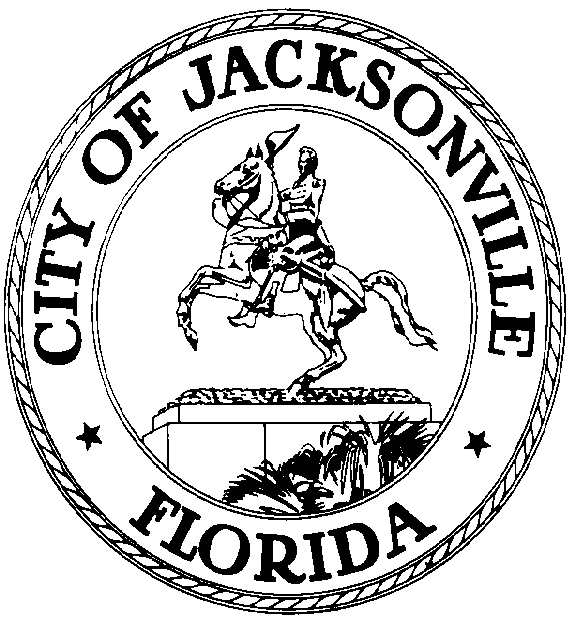 GARRETT L. DENNISCouncil Member District 9 E-Mail: GarrettD@coj.netOFFICE OF THE CITY COUNCIL117 West Duval Street City Hall, Suite 425Jacksonville, Florida 32202Office (904) 255-5209Fax (904) 255-5230MEDIA RELEASEFOR IMMEDIATE RELEASE – August 4, 2021Contact:  Garrett Dennis (904) 887-1870COUNCILMAN GARRETT DENNIS INTRODUCES LEGISLATION TO ADD THREE ADDITIONAL COVID SITES With the uptick in COVID cases and long waiting lines at current testing sites. Councilman Dennis is proposing the addition of 3 testing sites to be located at Shoppes at Sherwood, Lane Wiley Center, and College Park Center in Arlington. He is  asking for emergency funding in the amount of $5 million. “As a community, we must make testing not only widely available, but also convenient with accessibility to public transportation. Identifying those infected will obviously prevent the continuous spread by requiring immediate quarantine.” Dennis said.Jacksonville is currently leading Florida with COVID cases.   